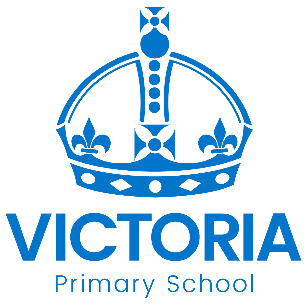 Cadbury Class 
Newsletter: 28th October 2019Last term, the children amazed us with incredible writing, super maths and a fantastic attitude. We are still focussing on following rules and making good choices but are excited and ready for another magnificent term with awesome children!This TermTopic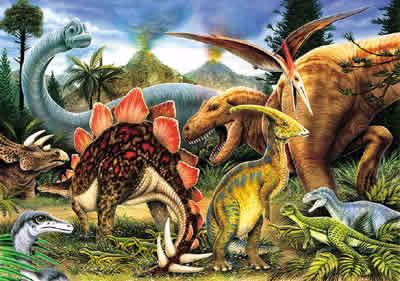 Our topic this term will be dinosaurs!We will be learning about dinosaurs, digging for dinosaur remains, drawing, counting and creating our own dinosaurs.We will hopefully incorporate a fun learning experience or trip relating to dinosaurs too – more details to follow.Life SkillsThis term, we will be using a range of cheeses for cooking and baking and we will also discuss how to create a balanced diet. We will also focus on road safety, personal hygiene and dressing appropriately for different seasons.HomeworkYour child’s class teacher may send home a homework booklet. You can work on this with your child, however, our expectations are for you to read daily with your child (information on paired reading on the class webpage), read our topic words, and practise key words for the term. Should you wish to have further homework, please let us know.Open DayWe will have an open day on Thursday 21st November 2pm-3pm. Come and join us for fun activities with your child. We will also lay out activities that you can use at home and you will also have chance to see your children’s books.Diary Dates: Autumn 2019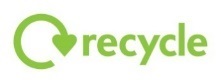 DateYear GroupTimeEventWednesday 30th OctoberYear 4All DayAncient Greek Day (children are invited to dress up –optional)Thursday 31st OctoberYear 63.00pmDeadline for applying for a Year 7 place for September 2020Tuesday 5th NovemberAllAfter SchoolBook Fair in the Sports Hall this weekFriday 8th NovemberReception Boot08.45 to 10.00 amStay & Play session - Boot Class familiesMonday 11th November AllNational Anti-bullying WeekWednesday 13th NovemberYear 5DayScience trip to National Space CentreFriday 15th NovemberAllDayChildren in Need Charity EventNon-uniform dayFriday 15th NovemberReception Bell08.45 to 10.00 amStay & Play session - Bell Class familiesMonday 18th NovemberAllDayPupil Individual PhotosWednesday 20th NovemberNursery & ReceptionDayA visitor with owls!Thursday 21st NovemberCadbury2.00pm Open Afternoon for families of 
Cadbury ClassWednesday 27th NovemberAll2.00 – 4.30 pmParent – Teacher MeetingsThursday 28th NovemberAll3.30 – 6.00 pmParent – Teacher MeetingsWednesday 4th DecemberAllDaySchool Closed for Staff TrainingThursday 5th DecemberChoir3.00 – 4.30 pmMeadows Christmas Lights Switch OnFriday 6th DecemberAlllunchtimeSchool Christmas MealTuesday 10th DecemberNursery & Reception9.30amEarly Years Christmas Nativity ShowThursday 12th DecemberYear 52.00pmSpace Expo for Year 5 ParentsThursday 12th DecemberAllDayNHS Flu Immunisations (nose spray)Friday 13th DecemberAllpmChristingle at St George’s ChurchTuesday 17th DecemberYears 1 & 29.30am
2.00pmChristmas Show Performance Tuesday 17th DecemberYear 1DayHomework Projects DayWednesday 18th DecemberYears 3 - 69.15amFamily Christmas Sing-alongWednesday 18th DecemberAll3.15pmSchool closes for Christmas Holidays